Rules & RegulationsGeneral CategoriesShort Films- International / National / Regional Special Documentary FilmsMusic VideoFeature FilmDocumentary FeatureThe film must have been completed after 1 January 2013.Entries MUST be PAL format only. NTSC is NOT accepted. Festival Management will not be responsible if film is not screened due to problem with the DVD/Online Screener.							Total running time must be less than 30 minutes in length, including front and back credits. There is no minimum running time.    *For FEATURE FILMS: (Open to all Directors across the Globe) Films entered in the FEATURE FILM Section should be more than 60 mins and must have been completed after 1 January 2017.The film can be in any language or any genre. All non-English films must have English sub-titles for festival presentation.The original film may be produced on 35 mm, 16 mm, HD, DIGI BETA, BETA SP, U-MATIC, DV, DVD, But the film must be available for preview purpose for technical committee, selection committee and jury panel.Two DVD’s need to be submitted along with the entry. Each Preview DVD should be                               labeled with the Title, Running-time, Contact E-mail and Phone number, OR Submit films via private online link through Vimeo, Google Drive, or We Transfer etc. scanned entry form & fee payment details at vintageiff@gmail.comMultiple entries can be submitted, but with separate entry forms, preview DVD, synopsis/description, should be enclosed. Each film is considered as a new entry.Once the film is submitted can’t be withdrawn in any circumstances, however festival director reserves the rights to disqualify any film on certain grounds.	By submitting films to 5th Vintage International Film Festival-2023, filmmaker/producer takes the whole responsibility of copyright issues of music, script and other creative and technical aspects of film.Short films/Documentary/ Music Video that are submitted must be the entrants original work and shall not infringe on any copyrights or any other rights of any third parties, the entrant agrees that the Vintage International Film Festival/ Vintage Film Foundation will not be held liable for any copyright infringements perpetrated by you or your short film.	                                             	                                                       For promotional or publicity purposes, excerpts from any film entered in the festival may be shown on any Television Network/Internet or related media during the festival period.Transportation and insurance costs of DVDs, related documents, photographs and publicity materials from the country of origin to the Festival Office shall be borne by the applicant.										Entry Forms with incorrect / inadequate / illegible / ambiguous particulars will not be considered. The festival committee reserves the right to accept or refuse any film without assigning any reason whatsoever.The competition is open for professionals as well as students. No separate section for student filmmakers.		                              						                 	Entrant agrees to be bound by all terms of these official Festival rules and regulations as established herein. The Vintage International Film Festival/ Vintage Film Foundation reserves the right to extend the festival deadline for any unforeseen reasons if needed. Entrants will retain all ownership rights to their films submitted.Entry fee will not be refunded under any circumstances.Awards Short Film SectionBest Short Film - International - Cash, Trophy, CertificateBest Short Film - National - Cash, Trophy, CertificateBest Short Film 2nd - Cash, Trophy, Certificate2 Special Jury AwardsDocumentary Film SectionBest Documentary Film - Cash, Trophy, Certificate2 Special Jury AwardMusic Video SectionBest Music Video - Cash, Trophy, CertificateSpecial Jury AwardFeature Film Section      •    Best Feature Film (Trophy, Certificate)      •    2nd Best Feature Film (Trophy, Certificate)Creative Awards Best DirectorBest CinematographyBest EditingBest ScreenplayBest SoundBest Music DirectorBest Actor MaleBest Actor FemaleBest Child Artist SelectionThe decision of the Jury will be final and can’t be challenged. Winners are selected by a judging panel of industry professionals consisting of independent producers, production companies, filmmakers, and other film industry professionals who may be substituted at the discretion of the festival organizers.All films are judged equally based on: Content Originality (Quality of storyline, and script)Production (Camera work, lighting, and shot composition)Post-Production (Editing, transitions, pacing, continuity, and flow)Image (Focus, color, and lighting)Sound Quality (Clarity, consistency of audio levels, and lack of noise)The decision of selection committee is final and no correspondence will be entered into Finalists will be notified by mail and/or phone call. The Vintage International Film Festival will use its best efforts to announce the selected films, winners at the designated time, but will not be held liable for any unforeseen delays.Vintage International Film Festival/ organizing, selection committee members, juries are not allowed to participate in respective festival as a contestant.Film SubmissionSubmit Films via private online link through Vimeo, Google Drive, or We transfer etc., scanned entry form & fee payment details at vintageiff@gmail.com Or Two sets of DVD along with entry form, fee and others details mentioned in application form at given address.OrOnline Submission Site – Filmfreeway / WFCN / Festhome / Click for FestivalFilmmakers are requested to submit the following information via email at vintageiff@gmail.com•  Synopsis of the movie.•  Crew & Cast List.•  Biography & Filmography of Film director.•  Photograph of Director.•  Still and Posters of film in JPEG format.Entry Fee (Short Film, Documentary, Music Video)(No submission will be considered until the non-refundable entry fee has been paid.)Early Bird Submission – 600 INR or $11 USDRegular Submission – 700 INR or $12 USDLate Submission – 800 INR or $15 USDEntry Fee – (Feature Film- Fiction, Non-Fiction)(No submission will be considered until the non-refundable entry fee has been paid.)Early Bird Submission – 1600 INR or $25 USDRegular Submission – 1800 INR or $30 USDLate Submission – 2100 INR or $35 USDFee Payment MethodsBy Cash, Cheque, or Online Transfer in favor of          		                                          Account Name: Vintage Film Foundation  					                       A/c No.: 60388941880							                                   IFSC Code: MAHB0000295                                                                                                                                                                                                            Bank: Bank of Maharashtra						                             Branch: Ghunki, Kolhapur OrGoogle Pay/Phone Pay - 7875755724International Filmmaker’s pay by Paypal.com to the (Paypal Account - vintageiff@gmail.com) Date of SubmissionsEarly Bird Deadline – 18st January 2023 to 31st March 2023Regular Submission –  1st April 2023 to 30st June 2023Late Submission –1st July 2023 to 15th August 2023Film should be submitted before deadline. The Vintage International Film Festival/ Vintage Film Foundation is not responsible for late, lost, damaged, misdirected, postage due, stolen, or misappropriated entries.(Mark the envelope FOR CULTURAL PURPOSE ONLY, NO COMMERCIAL VALUE.)Mailing Address for the festival office Chetan Padole	(Festival Director)       						                     517, B Wing, Ganeshwadi CHS Ltd., 					                               Bhim Nagar, MIDC, Andheri (E) 						         	               Mumbai, Maharashtra, India- 400093
Ph +91-7875755724/9503749653
vintageiff@gmail.comWebsite- www.vintageiff.com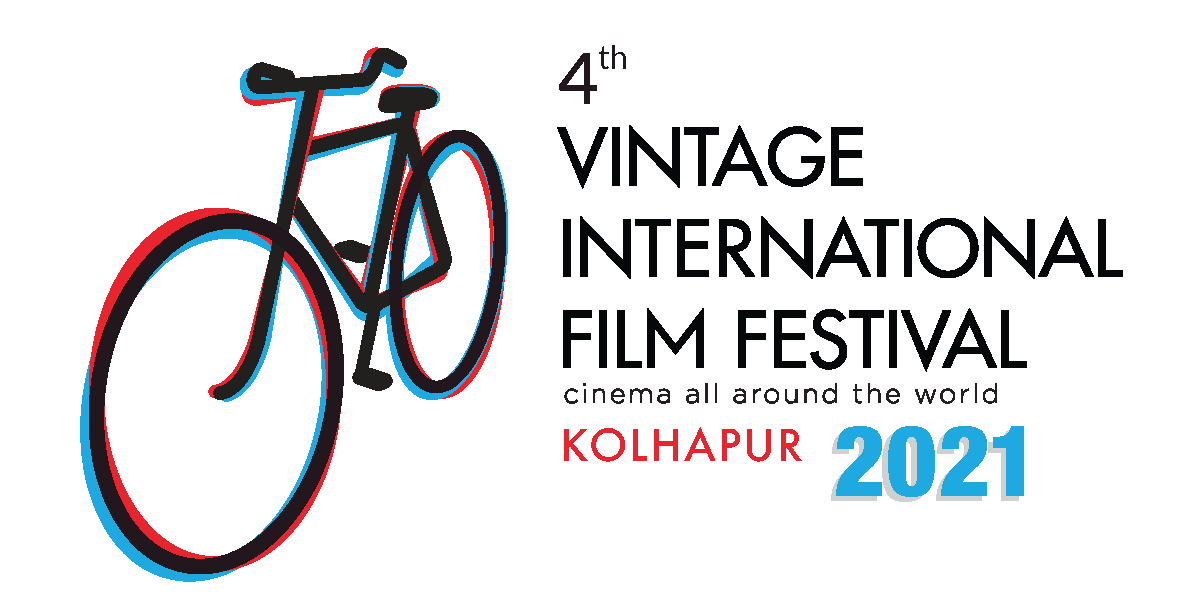 